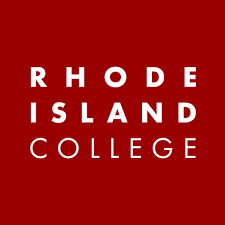 graduate COMMITTEE 
curriculum PROPOSAL FORMA. Cover page	 (rover over text for more instructions- please delete red instructions)C. Program ProposalsD. SignaturesD.1. Approvals:   Required from department chairs, program directors, and deans from the academic unit originating the proposal.  D.2. Acknowledgements: Required from all departments (and corresponding dean) impacted by the proposal. Signature does not indicate approval.  Concerns should be brought to the attention of the graduate committee chair for discussion.A.1. Course or programM.Ed. in Teaching English to speakers of other languagesM.Ed. in Teaching English to speakers of other languagesM.Ed. in Teaching English to speakers of other languagesM.Ed. in Teaching English to speakers of other languagesM.Ed. in Teaching English to speakers of other languagesReplacing Academic UnitSchool of Education School of Education School of Education School of Education School of Education A.2. Proposal typeProgram: revision Program: revision Program: revision Program: revision Program: revision A.3. OriginatorSarah HessonSarah HessonHome departmentHome departmentEducational StudiesEducational StudiesA.4. RationaleAdditional Information for new programsThe TESOL program is making changes to the admissions requirements to both the CGS in TESOL and the M.Ed. in TESOL. We are removing the teaching certificate and performance evaluation because ESOL recently changed from a second certificate to a stand-alone certificate. We are removing the GRE requirement from the M.Ed. because we have consistently observed that letters of recommendation, performance in 2 gateway courses (which most of our students take before applying), transcripts from past undergraduate and graduate coursework, and professional essay are the best indicators of successful candidates.The TESOL program is making changes to the admissions requirements to both the CGS in TESOL and the M.Ed. in TESOL. We are removing the teaching certificate and performance evaluation because ESOL recently changed from a second certificate to a stand-alone certificate. We are removing the GRE requirement from the M.Ed. because we have consistently observed that letters of recommendation, performance in 2 gateway courses (which most of our students take before applying), transcripts from past undergraduate and graduate coursework, and professional essay are the best indicators of successful candidates.The TESOL program is making changes to the admissions requirements to both the CGS in TESOL and the M.Ed. in TESOL. We are removing the teaching certificate and performance evaluation because ESOL recently changed from a second certificate to a stand-alone certificate. We are removing the GRE requirement from the M.Ed. because we have consistently observed that letters of recommendation, performance in 2 gateway courses (which most of our students take before applying), transcripts from past undergraduate and graduate coursework, and professional essay are the best indicators of successful candidates.The TESOL program is making changes to the admissions requirements to both the CGS in TESOL and the M.Ed. in TESOL. We are removing the teaching certificate and performance evaluation because ESOL recently changed from a second certificate to a stand-alone certificate. We are removing the GRE requirement from the M.Ed. because we have consistently observed that letters of recommendation, performance in 2 gateway courses (which most of our students take before applying), transcripts from past undergraduate and graduate coursework, and professional essay are the best indicators of successful candidates.The TESOL program is making changes to the admissions requirements to both the CGS in TESOL and the M.Ed. in TESOL. We are removing the teaching certificate and performance evaluation because ESOL recently changed from a second certificate to a stand-alone certificate. We are removing the GRE requirement from the M.Ed. because we have consistently observed that letters of recommendation, performance in 2 gateway courses (which most of our students take before applying), transcripts from past undergraduate and graduate coursework, and professional essay are the best indicators of successful candidates.The TESOL program is making changes to the admissions requirements to both the CGS in TESOL and the M.Ed. in TESOL. We are removing the teaching certificate and performance evaluation because ESOL recently changed from a second certificate to a stand-alone certificate. We are removing the GRE requirement from the M.Ed. because we have consistently observed that letters of recommendation, performance in 2 gateway courses (which most of our students take before applying), transcripts from past undergraduate and graduate coursework, and professional essay are the best indicators of successful candidates.A.5. Student impactStudents will be granted admission based on multiple measures that directly relate to their professional goals and experiences.Students will be granted admission based on multiple measures that directly relate to their professional goals and experiences.Students will be granted admission based on multiple measures that directly relate to their professional goals and experiences.Students will be granted admission based on multiple measures that directly relate to their professional goals and experiences.Students will be granted admission based on multiple measures that directly relate to their professional goals and experiences.Students will be granted admission based on multiple measures that directly relate to their professional goals and experiences.A.6. Impact on other programs	None	None	None	None	None	NoneA.7. Resource impactFaculty PT & FT: NoneNoneNoneNoneNoneA.7. Resource impactLibrary:NoneNoneNoneNoneNoneA.7. Resource impactTechnologyNoneNoneNoneNoneNoneA.7. Resource impactFacilities:NoneNoneNoneNoneNoneA.8. Semester effectiveFall 2022A.9. Rationale if sooner than next FallA.9. Rationale if sooner than next FallA.10 Changes to the websitehttps://www.ric.edu/department-directory/feinstein-school-education-and-human-development/tesol-bilingual-education-program-pathways in the section “How do I apply?”https://www.ric.edu/department-directory/feinstein-school-education-and-human-development/tesol-bilingual-education-program-pathways in the section “How do I apply?”https://www.ric.edu/department-directory/feinstein-school-education-and-human-development/tesol-bilingual-education-program-pathways in the section “How do I apply?”https://www.ric.edu/department-directory/feinstein-school-education-and-human-development/tesol-bilingual-education-program-pathways in the section “How do I apply?”https://www.ric.edu/department-directory/feinstein-school-education-and-human-development/tesol-bilingual-education-program-pathways in the section “How do I apply?”https://www.ric.edu/department-directory/feinstein-school-education-and-human-development/tesol-bilingual-education-program-pathways in the section “How do I apply?”Old (for revisions only)New/revisedC.1. EnrollmentsC.2. Admission requirementsAdmission Requirements 1.	Completion of all admission requirements listed for School of Education graduate programs. 2.	An interview.3.	Candidates in Bilingual Education Concentration must demonstrate proficiency in the appropriate world language. Note: Candidates who plan to teach ESL to adults or who plan to teach internationally are not required to have a teaching certificate to be admitted into this program; however, a suitable undergraduate minor is required (e.g., in languages and linguistics, English, international studies).Admission Requirements1.	A completed application form accompanied by a $50 nonrefundable application fee. Graduate applications are available online at www.ric.edu/feinsteinSchoolEducationHumanDevelopment/Pages/FSEHD-Graduate-Programs-Admission.aspx.2.	Completion of all Feinstein School of Education and Human Development admission requirements.3.	Three reference forms with letters of recommendation.4.	 A professional essay describing the candidate’s philosophy of teaching and commitment to the education and advocacy of multilingual students and communities5.   Candidates in Bilingual Education Concentration must demonstrate proficiency in the appropriate world language.C.3. Retention requirementsC.4. Course requirements for each program optionC.5. Credit count for each program optionC.6. Requirement for thesis, project, or comprehensive exam C.7. Program AccreditationC.8  Program goalsNeeded for all new programsC.9. Other changes if anyC.10 CIP numberNamePosition/affiliationSignatureDateSarah HessonProgram Director of 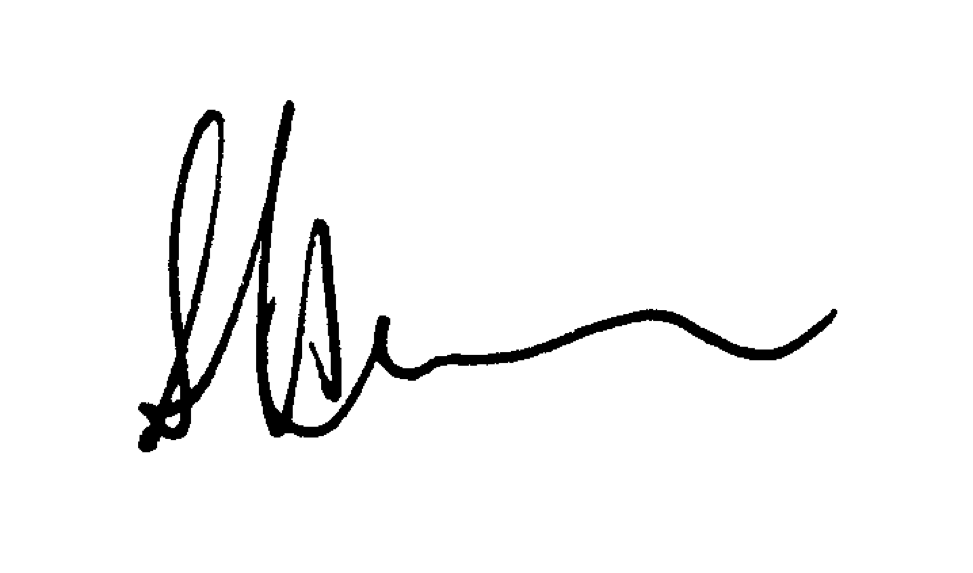 3/4/22Lesley BogadChair of Educational StudiesLesley Bogad (signature approval via email)3/23/22Jeannine Dingus-EasonDean of FSEHDJeannine Dingus-Eason (signature approval via email)3/23/22NamePosition/affiliationSignatureDate